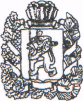 АДМИНИСТРАЦИЯ ВОЗНЕСЕНСКОГО СЕЛЬСОВЕТА
 Саянского района Красноярского края ПОСТАНОВЛЕНИЕ   25. 03. 2020 г                                    с. Вознесенка                                         № 2-п        О внесении изменений  в Постановление администрации Вознесенского сельсовета   от 25.03.19 года № 4-п  Об утверждении Положения о межведомственной комиссии по оценке и обследованию помещения  в целях признания его жилым помещением, жилого  помещения пригодным (непригодным) для  проживания граждан, а также многоквартирного  дома в целях признания его аварийным и подлежащим  сносу или реконструкции и Порядка признания садового дома  жилым домом и жилого дома садовым домом.      В соответствии с Жилищным кодексом Российской	Федерации, Федеральным законом от 06.10.2003 № 131-ФЗ «Об общих	принципах организации местного самоуправления в Российской Федерации», Федеральным законом от 29.07.2017 № 217-ФЗ «О ведении гражданами садоводства и огородничества для собственных нужд и о внесении изменений в отдельные законодательные акты Российской Федерации», постановлением Правительства Российской Федерации от 28.01.2006№ 47 «Об утверждении положения о признании помещения жилым помещением, жилого помещения непригодным для проживания и многоквартирного дома аварийным и подлежащим сносу или реконструкции, садового дома жилым домом и жилого дома садовым домом», Уставом муниципального образования Вознесенский сельсовет Саянского района Красноярского края,ПОСТАНОВЛЯЮ:Внести в Положение о межведомственной комиссии по оценке и обследованию помещения в целях признания его жилым помещением, жилого помещения пригодным (непригодным) для проживания граждан, а также многоквартирного дома в целях признания его аварийным и подлежащим сносу или реконструкции и Порядка признания садового дома жилым домом и жилого дома садовым домом, утвержденное постановлением администрации Вознесенского сельсовета от 25.03.19 года № 4-п, следующие изменения и дополнения:-  абзац третий пункта 7 изложить в следующей редакции:      « определяет перечень дополнительных документов (заключения (акты)) соответствующих органов государственного надзора (контроля), заключение юридического лица, являющегося членом саморегулируемой организации, основанной на членстве лиц, выполняющих инженерные изыскания и имеющих право на осуществление работ по обследованию состояния грунтов оснований зданий и сооружений, их строительных конструкций (далее специализированная организация), по результатам обследования элементов ограждающих и несущих конструкций жилого помещения), необходимых для принятия решения о признании жилого помещения соответствующим (не соответствующим) установленным постановлением Правительства Российской Федерации №47;»;-  в абзаце шестом пункта 8 слова «проектно-изыскательной» заменить словом «специализированной»;-  пункт 11 дополнить абзацем девятым следующего содержания:«Два экземпляра заключения, указанного в пункте 13 настоящего Положения, в 3-дневный срок направляются комиссией в администрацию Вознесенского  сельсовета для последующего принятия решения, предусмотренного абзацем седьмым пункта 7 постановления Правительства Российской Федерации № 47, и направления заявителю и (или) в орган муниципального жилищного контроля по месту нахождения соответствующего помещения или многоквартирного дома.»;-  в пункте 14 слова «межведомственная комиссия» заменить словами «Администрация Вознесенского сельсовета».2. Контроль за исполнением настоящего Постановления оставляю за собой.Постановление вступает в силу после его официального опубликования в печатном издании муниципального образования Вознесенский  сельсовет в газете «Сельские вести». Глава Вознесенского сельсовета                                          Л.А. Циммерман.